Анотація навчального курсуМета курсу (набуті компетентності)Внаслідок вивчення даного навчального курсу здобувач вищої освіти набуде таких компетентностей: 1. Здатність дотримуватися у фаховій діяльності норм професійної етики та керуватися загальнолюдськими цінностями.2. Здатність до розуміння природи поведінки, діяльності та вчинків людини.3. Здатність самостійно збирати та критично опрацьовувати, аналізувати та узагальнювати психологічну інформацію з різних джерел.4. Здатність здійснювати просвітницьку та психопрофілактичну діяльність відповідно до запиту.5. Володіння проблематикою основних наукових підходів щодо проблеми релігії. 6. Здатність дотримуватися норм професійної етики при впровадженні сучасних психологічних методів та технік при взаємодії з релігійно-віруючими індивідами7. Здатність до особистісного та професійного самовдосконалення, навчання та саморозвитку.Структура курсуРекомендована літератураОсновна:1. Власова О.І. Педагогічна психологія: навч. посібник. – Київ : Либідь, 2005. – 400 с. 2. Вікова і педагогічна психологія : навч. посіб. / за ред. О.В. Скрипченко, Л.В. Долинської, З.В. Огороднійчук та ін. – Київ : Каравела, 2007. – 400 с. 3. Педагогічна психологія / за ред. Л.M.Проколієнко, Д.Ф. Ніколенка. – Київ: Виша школа, 1991. – 183 с.4. Главник О.П. Практикум з педагогічної психології. – Київ : Марич, 2009. – 80 с. 5. Головінський І. Педагогічна психологія : навч. посіб. для вищої школи. – Київ : Аконіт, 2003. – 287 с.6. Кутішенко В.П. Вікова та педагогічна психологія (курс лекцій): навч. посіб. – Київ : Центр учбової літератури, 2010. – 128 с. 9. Лисянська Т.М. Педагогічна психологія: Практикум: Навч. посіб. – Київ :Каравела, 2009. – 224 с. 10. Поліщук В.М. Вікова і педагогічна психологія: навч. посіб. – Суми: Університетська книга, 2010. – 352 с. 11. Савчин М.В. Педагогічна психологія: навч. посіб. – Київ : Академвидав, 2007. – 424 с. 12. Степанов О.М. Педагогічна психологія: навч. посіб. – Київ : Академвидав, 2011. – 416 с. 13. Дичківська І. Інклюзивна освіта: шляхи впровадження. Дошкільне виховання. – 2013. – № 12. – С. 3-6. 14. Дятленко Н. Розвиток дошкільного навчального закладу на основі інклюзивних цінностей. Вихователь-методист дошкільного закладу. – 2014. – №9. – С. 30-38. 15. Кроки до компетентності та інтеграції в суспільство: науково-методичний збірник / ред. кол. Н.Софій (голова), І. Єрмаков (кер. авторського колективу і наук. ред.), та ін.. – Київ : Контекст, 2000. – 336 с. 17. Основи інклюзивної освіти: навчально-методичний посібник / за заг. ред. А.А. Колупаєвої. – Київ : А.С.К., 2012. – 308 с. (Серія «Інклюзивна освіта»). 18. Швед М. Основи інклюзивної освіти: підручник. – Львів : Український католицький університет, 2015. – 360 с. 19. Шевців З.М. Основи інклюзивної педагогіки. Підручник. – Київ: Центр учбової літератури, 2016. – 248 с. Допоміжна: 1. Вітенко І.С. Основи психології: підруч. для студ. вищ. мед. навч. закладів ІІІ-V рівнів акредитації. – Вінниця: Нова книга, 2001. – 255 с. 10. Загальна психологія: хрестоматія: навчальний посібник / за ред. Скрипченко О.В., Долинська Л.В., Огороднійчук З.В. та ін. – Київ: Каравела, 2017. – 640 с. 15. Ільїна Н.М. Загальна психологія в екзаменаційних питаннях і відповідях : навч. посіб. –Суми : Університетська книга, 2009. – 239 с. 19. Кульчицька О. І. Проблеми обдарованості в сучасній психології. Обдарована дитина. 2008. – № 1. – С. 2–7. 21. М’ясоїд П.А. Задачі з курсу загальної психології : навч. посіб. – Київ : Вища школа, 2000. – 183 с. 28. Пашукова Т.І. Практикум із загальної психології. – Київ: вид -во "Знання", КОО, 2000. – 204 с. 34. Психология личности: словарь справочник / под ред. П.П. Горностая и Т. М. Титаренко. – Київ: Рута, 2001. – 320 с. 37. Психологія : підруч. / за ред. Ю.Л. Трофімова. – Київ : Либідь, 2003. – 560 с. 41. Рудницька Н. Ю., Гужанова С. Т., Вірковський А. П. Сучасні підходи до аналізу обдарованості та диференціації її видів і складових // Вісник Житомирського державного університету : Педагогічні науки. – 2009. – Випуск 44. – С. 51– 54. 43. Рыбалка В. В. Теории личности в отечественной философии, психологии и педагогике: пособие. – Житомир : Изд-во ЖГУ им. И. Франко, 2015. – 872 с. 44. Сергєєнкова О. П., Столярчук О. А., Коханова О. П., Пасєка О. В. Загальна психологія: навч. посіб.. – Київ : Центр учбової літератури, 2012. – 296 с. 45. Сисоєва С.О. Психологія та педагогіка: підруч. для студ.вищ.навч.закл. непед. профілю традиційної та дистанційної форм навч. – Кременчук : ПП Щербатих О.В., 2008. – 532 с. 46. Сисоєва С.О. Робочий зошит з навч. дисципліни "Психологія та педагогіка" для студ. вищ. навч. закл. непед. профілю традиційної та дистанційної форм навч. : навч. посіб. –Кременчук: ПП Щербатих О.В., 2008. – 100 с. 47. Сисоєва С.О. Хрестоматія з психології та педагогіки : Навч. посіб. для студ. вищ. навч. закл. непед. профілю традиційної та дистанційної форм навч. Кременчук:ПП Щербатих О.В., 2008. 400 с. 50. Чорна Л. Обдарованість, її загальна та спеціальні складові // Науковий часопис НПУ імені М. П. Драгоманова. – Серія № 12. Психологія : зб. наук. праць. – Київ : НПУ імені М. П. Драгоманова, 2005. – № 6 (30). – Ч.ІІ. – 2005. – С.125-134. Методичне забезпечення1. Методичні вказівки до практичних занять з дисципліни «Педагогічна психологія» (для здобувачів вищої освіти за спеціальністю 053 «Психологія») денної та заочної форм навчання) / Уклад.: Ю. В. Сербін, О. В. Пелешенко. – Київ: вид-во СНУ ім. В. Даля, 2022. –43 с. 2. НМКД дисципліни на сторінці електронного кампусу.Оцінювання курсуЗа повністю виконані завдання здобувач може отримати визначену кількість балів:Шкала оцінювання здобувачів Політика курсуСилабус курсу:Силабус курсу: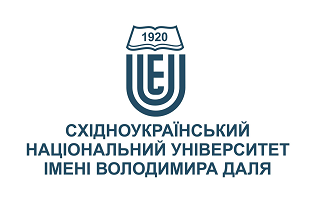 ПЕДАГОГІЧНА ПСИХОЛОГІЯ(вибіркова дисципліна)ПЕДАГОГІЧНА ПСИХОЛОГІЯ(вибіркова дисципліна)Ступінь вищої освіти:бакалаврбакалаврСпеціальність: для здобувачів будь якої освітньої програмидля здобувачів будь якої освітньої програмиРік підготовки:3 ий3 ийСеместр викладання:6 семестр (весняний)6 семестр (весняний)Кількість кредитів ЄКТС:55Мова(-и) викладання:українськаукраїнськаВид семестрового контролюзалікзалікАвтор курсу та лектор:Автор курсу та лектор:Автор курсу та лектор:Автор курсу та лектор:Автор курсу та лектор:Автор курсу та лектор:Автор курсу та лектор:Автор курсу та лектор:Автор курсу та лектор:Автор курсу та лектор:к.психол.н., доц., Сербін Юрій Вікторовичк.психол.н., доц., Сербін Юрій Вікторовичк.психол.н., доц., Сербін Юрій Вікторовичк.психол.н., доц., Сербін Юрій Вікторовичк.психол.н., доц., Сербін Юрій Вікторовичк.психол.н., доц., Сербін Юрій Вікторовичк.психол.н., доц., Сербін Юрій Вікторовичк.психол.н., доц., Сербін Юрій Вікторовичк.психол.н., доц., Сербін Юрій Вікторовичк.психол.н., доц., Сербін Юрій Вікторовичк.психол.н., доц., Сербін Юрій Вікторовичк.психол.н., доц., Сербін Юрій Вікторовичк.психол.н., доц., Сербін Юрій Вікторовичк.психол.н., доц., Сербін Юрій Вікторовичк.психол.н., доц., Сербін Юрій Вікторовичвчений ступінь, вчене звання, прізвище, ім’я та по-батьковівчений ступінь, вчене звання, прізвище, ім’я та по-батьковівчений ступінь, вчене звання, прізвище, ім’я та по-батьковівчений ступінь, вчене звання, прізвище, ім’я та по-батьковівчений ступінь, вчене звання, прізвище, ім’я та по-батьковівчений ступінь, вчене звання, прізвище, ім’я та по-батьковівчений ступінь, вчене звання, прізвище, ім’я та по-батьковівчений ступінь, вчене звання, прізвище, ім’я та по-батьковівчений ступінь, вчене звання, прізвище, ім’я та по-батьковівчений ступінь, вчене звання, прізвище, ім’я та по-батьковівчений ступінь, вчене звання, прізвище, ім’я та по-батьковівчений ступінь, вчене звання, прізвище, ім’я та по-батьковівчений ступінь, вчене звання, прізвище, ім’я та по-батьковівчений ступінь, вчене звання, прізвище, ім’я та по-батьковівчений ступінь, вчене звання, прізвище, ім’я та по-батьковідоцент кафедри психології та соціологіїдоцент кафедри психології та соціологіїдоцент кафедри психології та соціологіїдоцент кафедри психології та соціологіїдоцент кафедри психології та соціологіїдоцент кафедри психології та соціологіїдоцент кафедри психології та соціологіїдоцент кафедри психології та соціологіїдоцент кафедри психології та соціологіїдоцент кафедри психології та соціологіїдоцент кафедри психології та соціологіїдоцент кафедри психології та соціологіїдоцент кафедри психології та соціологіїдоцент кафедри психології та соціологіїдоцент кафедри психології та соціологіїпосадапосадапосадапосадапосадапосадапосадапосадапосадапосадапосадапосадапосадапосадапосада2000serbin@gmail.com+38-050-989-47-27+38-050-989-47-27+38-050-989-47-27Viber за номером телефонуViber за номером телефонуViber за номером телефонуViber за номером телефонуViber за номером телефонуза графікомза графікомелектронна адресателефонтелефонтелефонмесенджермесенджермесенджермесенджермесенджерконсультаціїконсультаціїВикладач практичних занять:*Викладач практичних занять:*Викладач практичних занять:*Викладач практичних занять:*Викладач практичних занять:*Викладач практичних занять:*Викладач практичних занять:*Викладач практичних занять:*Викладач практичних занять:*Пелешенко Олена ВікторівнаПелешенко Олена ВікторівнаПелешенко Олена ВікторівнаПелешенко Олена ВікторівнаПелешенко Олена ВікторівнаПелешенко Олена ВікторівнаПелешенко Олена ВікторівнаПелешенко Олена ВікторівнаПелешенко Олена ВікторівнаПелешенко Олена ВікторівнаПелешенко Олена ВікторівнаПелешенко Олена ВікторівнаПелешенко Олена ВікторівнаПелешенко Олена ВікторівнаПелешенко Олена Вікторівнавчений ступінь, вчене звання, прізвище, ім’я та по-батьковівчений ступінь, вчене звання, прізвище, ім’я та по-батьковівчений ступінь, вчене звання, прізвище, ім’я та по-батьковівчений ступінь, вчене звання, прізвище, ім’я та по-батьковівчений ступінь, вчене звання, прізвище, ім’я та по-батьковівчений ступінь, вчене звання, прізвище, ім’я та по-батьковівчений ступінь, вчене звання, прізвище, ім’я та по-батьковівчений ступінь, вчене звання, прізвище, ім’я та по-батьковівчений ступінь, вчене звання, прізвище, ім’я та по-батьковівчений ступінь, вчене звання, прізвище, ім’я та по-батьковівчений ступінь, вчене звання, прізвище, ім’я та по-батьковівчений ступінь, вчене звання, прізвище, ім’я та по-батьковівчений ступінь, вчене звання, прізвище, ім’я та по-батьковівчений ступінь, вчене звання, прізвище, ім’я та по-батьковівчений ступінь, вчене звання, прізвище, ім’я та по-батьковістарший викладачстарший викладачстарший викладачстарший викладачстарший викладачстарший викладачстарший викладачстарший викладачстарший викладачстарший викладачстарший викладачстарший викладачстарший викладачстарший викладачстарший викладачпосадапосадапосадапосадапосадапосадапосадапосадапосадапосадапосадапосадапосадапосадапосадаpeleshenko.elena.vik@gmail.compeleshenko.elena.vik@gmail.compeleshenko.elena.vik@gmail.com+38-050-874-33-27+38-050-874-33-27+38-050-874-33-27Viber за номером телефонуViber за номером телефонуViber за номером телефонуViber за номером телефонуза графікомелектронна адресаелектронна адресаелектронна адресателефонтелефонтелефонмесенджермесенджермесенджермесенджерконсультаціїМета вивчення курсу:оволодіння здобувачами вищої освіти теоретичних основ педагогічної науки; вивчення різноманіття педагогічних систем і технологій; формування педагогічного мислення. Розвиток здібності  аналізувати педагогічну дійсність, розвиток професійно-педагогічними вмінь та навичок, які  необхідні для ефективної організації навчання і виховання у закладах освіти. Результати навчання:Знати: - сутність предмету і завдань педагогічної психології; закономірності психологічного розвитку дітей різних вікових груп; - особливості навчання дітей з різними порушеннями; - соціально-психологічні закономірності формування учнівських та педагогічних колективів; - фактори формування позитивної навчальної мотивації; основи психології виховання, навчання та психології педагогічної діяльності і особистості вчителя; -особливості педагогічної взаємодії в системі «учень-вчитель».Вміти: - використовувати особливості психолого-педагогічного впливу на розвиток особистості учня в процесі його виховання і навчання; - проводити діагностику рівня розвитку навчально-пізнавальних та професійних здібностей дитини, когнітивної сфери, навчальної мотивації; - досліджувати і давати повну характеристику соціально-психологічним явищам як в учнівському так і в педагогічному колективах; - діагностувати психологічну готовність дітей до шкільного навчання; проводити консультаційну та професійно-орієнтаційну роботу серед школярів, педагогів, батьків; - організовувати ефективну роботу психологічної служби в школі.№ТемаГодини (Л/ЛБ/ПЗ)Стислий змістІнструменти і завданняТема 1. Педагогічна психологія як наука.денна2/0/1заочна0,25/0/0,25Предмет і задачі педагогічної психології.  Методи дослідження. Історія становлення вітчизняної педагогічної психології.Участь в обговоренніТестиІндивідуальні завданняТема 2. Закономірності та динаміка розвитку особистості..денна2/0/1заочна0,25/0/0,25Процесс розвитку особистості. Фактори умови та рухові сили. Спадковість та розвиток. Вплив середи на розвиток особистості. Розвиток та виховання. Діяльність як фактор розвитку. Діагностика розвитку Участь в обговоренніТестиІндивідуальні завданняТема 3. Вікові та індивідуальні особливості розвитку.денна2/0/1заочна0,25/0/0,25Вікова періодизація. Поняття та характеристика акселерації. Нерівномірність розвитку. Врахування індивідуальних особливостей розвитку особистості. релігії. Участь в обговоренніТестиІндивідуальні завданняТема 4. Психологія виховання.денна2/0/1заочна0,25/0/0,25Виховання і його закономірності. Психологічні засоби виховання. Психологічні теорії виховання. Соціальні інститути виховання. Моральний розвиток.Участь в обговоренніТестиІндивідуальні завданняТема 5. Психологія учіння та навчання.денна2/0/1заочна0,25/0/0,25Поняття научіння, навчання, учіння. Рівні та типи научіння. Загальна характеристика навчальної діяльності  та її структури. Типи та види навчання. Вимоги до навчальної діяльності.Участь в обговоренніТестиІндивідуальні завданняТема 6. Психологія освітньої діяльності.денна2/0/1заочна0,25/0/0,25Освіта та освітні системи. Психологічні основи освітніх технологій. Чинники ефективності освіти. Стратегії формування нових знань та здібностей.Участь в обговоренніТестиІндивідуальні завданняТема 7. Вікові та індивідуальні особливості учнів.денна2/0/1заочна0,25/0/0,25Готовність до шкільного навчання. Молодший школяр. Підліток як суб'єкт навчальної діяльності. Старшокласник. Здобувач вищої освіти. Особливості ЗВОУчасть в обговоренніТестиІндивідуальні завданняТема 8. Мотивація навчальної діяльності.денна2/0/1заочна0,5/0/0,5Основні мотиви навчання. Мотивація навчання дітей різних вікових груп. Формування навчальної мотивації.Участь в обговоренніТестиІндивідуальні завданняТема 9. Психологія «важкої» дитини.денна2/0/1заочна0,25/0/0,25Характеристика поняття «важка дитина». Причини появи важких дітей та підлітків. Особливості педагогічної запущеності дошкільнят та молодших школярів. Специфіка роботи вчителя з різними категоріями важких підлітків.Участь в обговоренніТестиІндивідуальні завданняТема 10. Діагностика готовності до шкільного навчання.денна2/0/1заочна0,25/0/0,25Психологічні особливості дошкільного віку (3-6 років). Загальна характеристика шестирічних дітей. Проблема навчання дітей з 6 років. Психологічна готовність до школи і її діагностика. Робота психолога з батьками.Участь в обговоренніТестиІндивідуальні завданняТема 11. Взаємини в учнівському колективі.денна2/0/1заочна0,25/0/0,25Взаємини однокласників. Структура міжособистісних відносин у навчальному колективі. Положення дитини в колективі як фактор формування особистості. Педагог і взаємини між дітьми.Участь в обговоренніТестиІндивідуальні завданняТема 12. Психологія вчителя.денна2/0/1заочна0,25/0/0,25Структура педагогічної діяльності.  Професія педагога і педагогічні здібності. Спрямованість особистості педагога і типи педагогів. Мотивація і продуктивність педагогічної діяльності.  Професійна Я-концепція педагога. Педагогічна соціальна перцепція.Участь в обговоренніТестиІндивідуальні завданняТема 13. Психологічні основи педагогічної діяльності.денна2/0/1заочна0,25/0/0,25Діяльність вчителя. Професійно-педагогічна спрямованість особистості вчителя. Особливості взаємовідносин учителя з учнями. Взаємовідносини в педагогічному колективіУчасть в обговоренніТестиІндивідуальні завданняТема 14. Психологічна служба в школі.денна2/0/1заочна0,5/0/0,5Організація роботи психолога з батьками учнів. Взаємини психолога з педагогічним колективом та адміністрацією шкіл. Робота з учнями.Участь в обговоренніТестиІндивідуальні завданняЗагальна кількість аудиторних годин:денне28/0/14заочна4/0/4Інструменти та завданняКількість балівУчасть в обговоренні10 (по 0,72 балів за 1 ЛК)Практичні заняття28 (7 практичних по 4 бали за 1 ПК)Самостійна робота (контрольні роботи, реферати, есе, презентації, опрацювання наукової літератури тощо)32Підсумковий екзаменаційний (заліковий) тест30Разом100Сума балів за всі види навчальної діяльностіОцінка ECTSОцінка за національною шкалоюОцінка за національною шкалоюСума балів за всі види навчальної діяльностіОцінка ECTSдля екзамену, курсового проекту (роботи), практикидля заліку90 – 100Авідміннозараховано82-89Вдобрезараховано74-81Сдобрезараховано64-73Dзадовільнозараховано60-63Езадовільнозараховано35-59FXнезадовільно з можливістю повторного складанняне зараховано з можливістю повторного складання0-34Fнезадовільно з обов’язковим повторним вивченням дисциплінине зараховано з обов’язковим повторним вивченням дисципліниПлагіат та академічна доброчесність:Перезарахування кредитів, отриманих у неформальній освіті:Під час виконання практичних і самостійних завдань здобувачі вищої освіти мають дотримуватися політики академічної доброчесності. Запозичення (використання ідей, розробок, тверджень, статистичних або експериментальних відомостей інших авторів) повинні бути оформлені відповідними посиланнями на першоджерела. Списування або копіювання є категорично забороненими. Перевірка текстів на унікальність здійснюється однаково для всіх здобувачів. Здобувачі вищої освіти самостійно виконують навчальні завдання, завдання поточного та підсумкового контролю (для осіб з особливими освітніми потребами ця вимога застосовується з урахуванням їхніх індивідуальних потреб і можливостей).Здобувач вищої освіти може пройти певні онлайн-курси, які пов'язані з темами дисципліни, на онлайн-платформах. При поданні документу про проходження курсу здобувачу можуть бути перезараховані певні теми курсу та нараховані бали за завдання. Положення про порядок зарахування результатів навчання, отриманих в формальній та неформальній освіті, розміщено на сайті університету https://snu.edu.ua/index.php/university/sfera-poshyrennya-suya-v-snu-im-v-dalya/informatsijna-kartka-dokumenta-87/Завдання і заняття:Усі завдання, передбачені програмою курсу мають бути виконані своєчасно і оцінені в спосіб, зазначений вище. Аудиторні заняття мають відвідуватись регулярно. Пропущені заняття (з будь-яких причин) мають бути відпрацьовані з отриманням відповідної оцінки не пізніше останнього тижня поточного семестру. В разі поважної причини (хвороба, академічна мобільність тощо) терміни можуть бути збільшені за письмовим дозволом декана.Поведінка в аудиторії:На заняття здобувачі вищої освіти вчасно приходять до аудиторії відповідно до діючого розкладу та обов’язково мають дотримуватися вимог техніки безпеки.Під час занять здобувачі вищої освіти:- дотримуються етичних правил поведінки;- знаходяться на своєму навчальному місці;- не заважають викладачу проводити заняття та іншим студентам навчатися.Під час контролю знань здобувачі вищої освіти:- є підготовленими відповідно до вимог даного курсу;- розраховують тільки на власні знання (не шукають інші джерела інформації або «допомоги» інших осіб);- не заважають іншим;- виконують усі вимоги викладачів щодо проведення контрольних заходів. 